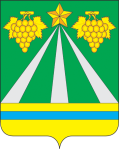 АДМИНИСТРАЦИЯ МУНИЦИПАЛЬНОГО ОБРАЗОВАНИЯ КРЫМСКИЙ РАЙОНПОСТАНОВЛЕНИЕот 14.07.2022	№ 1844город КрымскО внесении изменений в постановление администрации муниципального образования Крымский район от 8 июля 2021 года № 2005 «Об утверждении Порядка предоставления субсидий гражданам, ведущим личное подсобное хозяйство, крестьянским (фермерским) хозяйствам, индивидуальным предпринимателям, осуществляющим деятельность в области сельскохозяйственного производства на территории муниципального образования Крымский район»В соответствии с Федеральным законом от 6 октября 2003 года                   № 131-ФЗ «Об общих принципах организации местного самоуправления в Российской Федерации», в целях реализации постановления Правительства Российской Федерации от 5 апреля 2022 года № 590 «О внесении изменений в общие требования  к нормативным правовым актам, муниципальным правовым актам, регулирующим предоставление субсидий, в том числе грантов в форме субсидий, юридическим лицам, индивидуальным предпринимателям, а также физическим лицам – производителям товаров, работ, услуг, и об особенностях предоставления указанных субсидий и субсидий из федерального бюджета бюджетам субъектов Российской Федерации в 2022 году»,   п о с т а н о в л я ю:1. Внести в постановление администрации муниципального образования Крымский район от 8 июля 2021 года № 2005 «Об утверждении Порядка предоставления субсидий гражданам, ведущим личное подсобное хозяйство, крестьянским (фермерским) хозяйствам, индивидуальным предпринимателям, осуществляющим деятельность в области сельскохозяйственного производства на территории муниципального образования Крымский район» следующие изменения:1) подпункт 2 пункта 2.7. раздела 2 «Порядок проведения отбора получателей субсидий для предоставления субсидий» изложить в следующей редакции:«Для получения субсидий на произведенное и реализованное мясо крупного рогатого скота (в расчете на 1 кг живого веса), молоко (коров, коз) (в физическом весе) представляются: оригиналы (для обозрения) и копии документов, подтверждающих реализацию продукции (приемные квитанции и (или) товарные накладны и др.), заверенные заявителем;оригиналы (для обозрения) и копии ветеринарно-сопроводительных документов на реализованный крупный рогатый скот, молоко (коров, коз);справка о средней молочной продуктивности коров в году, предшествующем текущему финансовому году, за исключением заявителей, которые начали хозяйственную деятельность по производству молока в текущем финансовом году по форме согласно приложению 26 к настоящему Порядку (представляется КФХ и ИП при предоставлении субсидий на производство реализуемой продукции животноводства - молока); информация о поголовье сельскохозяйственных животных по форме согласно приложению 4 к настоящему Порядку (представляется КФХ и ИП);выписка из похозяйственной книги по форме согласно приложению 25 к настоящему Порядку с указанием движения поголовья животных в период приобретения их хозяйством (предоставляется ЛПХ);сведения об объеме производства коровьего и (или) козьего молока  по форме согласно приложению 27 к настоящему Порядку (при предоставлении субсидий на производство реализуемой продукции животноводства - молока).»;2) наименование раздела 5 «Требования об осуществлении контроля (мониторинга) за соблюдением условий, цели и порядка предоставления субсидии и ответственность за их нарушение» изложить в следующей редакции:«Требования об осуществлении контроля (мониторинга) за соблюдением условий и порядка предоставления субсидии и ответственность за их нарушение»;3) пункт 5.1. раздела 5 «Требования об осуществлении контроля (мониторинга) за соблюдением условий, цели и порядка предоставления субсидии и ответственность за их нарушение» изложить в следующей редакции:«5.1. Получатели субсидии несут ответственность за нарушение условий предоставления субсидии, в том числе за достоверность информации, предоставляемой ими в соответствии с пунктом 2.7. раздела 2 «Порядок проведения отбора получателей субсидии для предоставления субсидии» настоящего Порядка в соответствии с законодательством Российской Федерации»;4) пункт 5.3. раздела 5 «Требования об осуществлении контроля (мониторинга) за соблюдением условий, цели и порядка предоставления субсидии и ответственность за их нарушение» изложить в следующей редакции:«5.3. Уполномоченным органом осуществляется проверка соблюдения получателем субсидии порядка и условий предоставления субсидий, в том числе в части достижения результатов предоставления субсидии, органами государственного (муниципального) финансового контроля осуществляется проверка получателей субсидии в соответствии со статьями 268.1 и 269.2 Бюджетного кодекса Российской Федерации».2. Отделу по взаимодействию со СМИ администрации муниципального образования Крымский район (Безовчук) обнародовать настоящее постановление путем размещения на официальном сайте администрации муниципального образования Крымский район www.krymsk-region.ru, зарегистрированного в качестве средства массовой информации.3. Контроль за выполнением настоящего постановления возложить на  заместителя главы муниципального образования Крымский район, начальника управления сельского хозяйства А.В.Улановского.4. Постановление вступает в силу после официального обнародования.